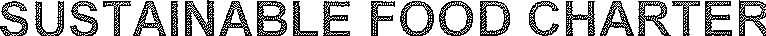 The University of Chichester and the Students' Union are committed to providing healthy, affordable and sustainable food to staff, students and visitors through all catering outlets subject to the quality and availability of products. We recognise that food production and consumption has a big impact on the environment. As a result, we are committed to reducing our impact as much as possible. This is in line with the University's environmental policy "to assess the environmental impacts of all our operations including waste, energy, procurement and construction, developing strategies that reduce impacts and promote best practice wherever possible."Key to sustainable food practices are important issues such as waste minimisation, resource efficiency and promotion of sustainable procurement and Fairtrade products. We recognise that it is our responsibility to work with and encourage our suppliers and contractors to enhance the environmental and social effects associated with the products and services they provide.Past InitiativesThe University, Students' Union and our past catering contractors have already introduced some initiatives that aim to make its catering more sustainable these include:-e	More seasonal menusUsing Red Tractor accredited produce where possibleProviding tap water in all catering outlets and University hospitality eventse	Using fish rated as 1 or 2 in the Good fish Guide on our menus.e	Using only free-range eggs in our menus and in bought-in productsEncouraging staff and students to choose healthy menu optionsEncouraging staff and students to use reusable water bottles, take away containers and hot drinks cups111	Ensuring the availability of vegan and vegetarian optionsObtaining and retaining Fairtrade status since 2009.TARGETS 2022 - 2023The University, Students' Union and Baxterstorey have identified the following shared targets for 2022/2023.111		Continue to work within the new Fairtrade Award for Universities and Colleges aiming for a Two Star Award when audited in Spring 2023.Continue to promote reusable crockery, cutlery etc. in Otters and charge for take away containers.Promote the use of reusable cups by charging for single use cups and encouraging the sale of reusable branded cups.Publicise the use of local bottled water through POS information and promotion at the annual food fair.Work to increase the amount of sustainable fish in products, such as sandwiches.Continue to increase the amount of seasonal fruit, vegetables and salads on menus and promote healthy options at point of sale.Investigate and promote local sources of products.Take an active part in the scheme to use misshapen (non-Class A) and end of shelf life food and publicise accordingly.Continue to supply all eggs and egg containing products as free range.11		Continue to actively increase plant-based menu items, ensuring an attractive variety is available during all servings and that the options are varied regularly.The Sustainable Food Charter will continue be reviewed annually by the Sustainable Food and Fairtrade Working Group and senior management.Head of Campus and Residential ServicesGeneral Manager Baxterstorey BRCGeneral Manager Baxterstorey BOCCharles WhiteJosh Greenfield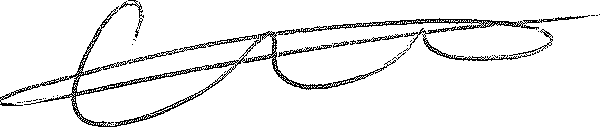 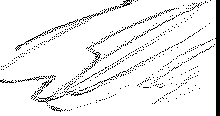 Lisa GardinerDateDate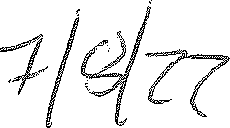 Date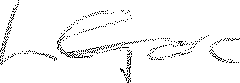 President Students' Union	Gemma Hopwood	Date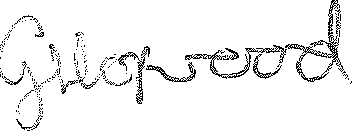   I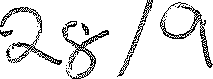 